ELECTIONS CST							RECEPISSE DU DEPOT DE LISTE DE CANDIDATURES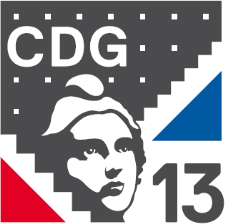 Le Maire de……………………………………………………...ou Le Président du …………………………………………….A……………………………, le ………………………………. 2022, à …………..heures………minutes,Accuse réception de la liste de candidatures de :……………………………………………………………………(indiquer le nom du syndicat)							soit- accompagnée de ……………..déclarations individuelles signées par chaque candidat et précisant leur rang sur la liste,							soit- accompagnée d’une déclaration de candidatures dûment signée par chaque candidat.Nom du délégué de liste				Fait en double exemplaire							à ………………………….							Les jour, mois, an susdits							Le Maire, ou Le Président,ELECTIONS DES REPRESENTANTS DU PERSONNELAU COMITE SOCIAL TERRITORIAL